АДМИНИСТРАЦИЯНОВОДУГИНСКОГО СЕЛЬСКОГО ПОСЕЛЕНИЯНОВОДУГИНСКОГО РАЙОНА СМОЛЕНСКОЙ ОБЛАСТИП О С Т А Н О В Л Е Н И Еот  31.01.2020  №6   «Об утверждении плана-графика мероприятий, направленных на поэтапное приведение вывесок и рекламных конструкций в соответствие с Правилами благоустройства на 2020г.В целях реализации пункта 2.2 Протокола Министерства строительства и жилищно-коммунального хозяйства Российской Федерации от 13.06.2017 года № 410-ПРМ-А4 по вопросу реализации мероприятий приоритетного проекта «Формирование комфортной городской среды». Руководствуясь Уставом Новодугинского сельского поселения Новодугинского района Смоленской области Администрация Новодугинского сельского поселения Новодугинского района Смоленской области  п о с т а н о в л я е т:Утвердить План-график мероприятий, направленных на поэтапное приведение вывесок и рекламных конструкций в соответствие с Правилами благоустройства, согласно Приложению № 1.Утвердить состав комиссии по проведению инвентаризации соответствия вывесок, размещенных на фасадах зданий и соответствия рекламных конструкций нормам федерального законодательства и Правилам благоустройства, согласно Приложению №2.Настоящее постановление подлежит размещению на официальном сайте Администрации муниципального образования «Новодугинский район» Смоленской области в разделе Новодугинское сельское поселение.Контроль за исполнением настоящего постановления оставляю за собой.Глава муниципального образованияНоводугинское сельское поселениеНоводугинского района Смоленской области                                                                                      А.С. АнискинПриложение 1к постановлению Администрациимуниципального образованияНоводугинское сельское поселение Новодугинского района Смоленской областиот  31.01.2020  № 6План-график мероприятий, направленных на поэтапное приведение вывесок и рекламных конструкций в соответствии с Правилами благоустройстваГлава муниципального образованияНоводугинское сельское поселениеНоводугинского района Смоленской области                                                                                      А.С. АнискинПриложение 2к постановлению Администрациимуниципального образованияНоводугинское сельское поселение Новодугинского района Смоленской областиот  31.01.2020  № 6СОСТАВкомиссии, по проведению инвентаризации соответствия вывесок, размещенных на фасадах зданий и соответствия рекламных конструкций нормам федерального законодательства и Правила благоустройстваГлава муниципального образованияНоводугинское сельское поселениеНоводугинского района Смоленской области                                                                                  А.С. Анискин№Наименование мероприятийСрок исполненияОтветственный исполнитель1Проведение инвентаризации (проверки, обследования) качества городской среды с точки зрения соответствия вывесок и рекламных конструкций, в т.ч. размещенных на фасад зданий, нормам федерального законодательства и Правил благоустройстваДо 31.02.2020 годаАнискин А.С.2Разработка и внесение в действующие правила благоустройства изменений (при необходимости), в т.ч. разработка местных регламентов и норм, четко определяющих правила размещения вывесокДо 31.03.2020 годаКостин А.А.3Разработка и утверждение плана-графика мероприятий, направленных на поэтапное приведение вывесок и рекламных конструкций в соответствии с правилами благоустройстваДо 31.03.2020 годаКостин А.А.4Приведение наружной рекламы на зданиях, имеющих статус объектов культурного наследия, в соответствии со ст.35.1. Федерального закона от 25.06.2002 № 73_ФЗ «Об объектах культурного наследия народного Российской Федерации» и п. 3.1 ст. 19 Федерального закона от 13.03.2006 года № 38-ФЗ «О рекламе»До 31.03.2020 годаКостин А.А.5Проведение информационно-разъяснительной работы с наследием, юридическими лицами, индивидуальными предпринимателями, интересы которых будут затронуты в ходе проведения вышеуказанной работыВ течение реализации мероприятийКостин А.А.Анискин Александр СергеевичГлава муниципального образованияНоводугинское сельское поселениеНоводугинского района Смоленской области, председатель комиссииКостин Антон АлександровичСтарший менеджер Администрации Новодугинского сельского поселения, член комиссииТихонова Ольга ИвановнаМенеджер Новодугинского сельского поселения, член комиссии.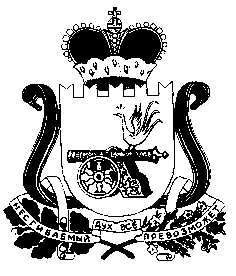 